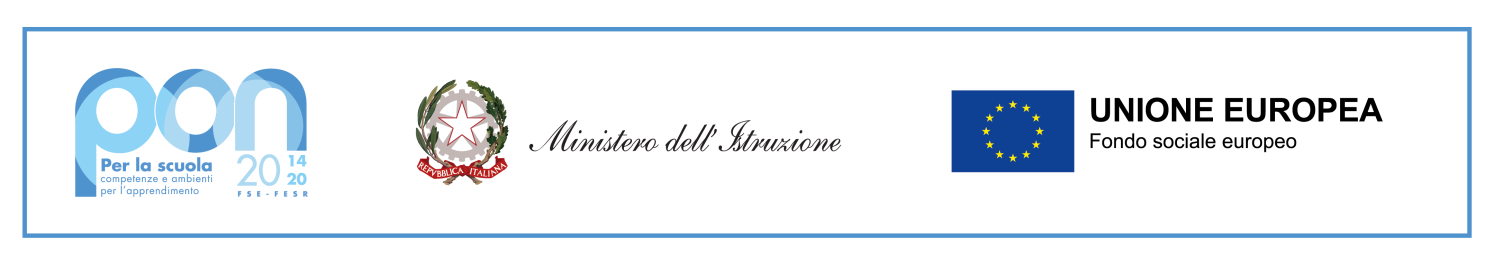 ALLEGATO N.1DOMANDA DI PARTECIPAZIONE ALLA SELEZIONE DI PROGETTISTA Il/La sottoscritto/a_____________________________________________________(cognome e nome)  nato/a________________________________________ prov. __________ il ______________________ C.F. _____________________________ residente in ________________________________________ prov. ___________ via/Piazza ______________________________________________________ n. ______telefono_______________________ E MAIL _________________________________________________TITOLO DI STUDIO POSSEDUTO _________________________________________________________conseguito presso _________________________________________ con votazione __________________C H I E D Ealla S.V. di partecipare alla selezione, in qualità di ESPERTO PROGETTISTA:□ INTERNO □ COLLABORAZIONI PLURIME□ ESTERNOper il seguente progetto: 13.1.4A-FESRPON-CA-2022-32Ai sensi degli artt. 46 e 47 del D.P.R. n. 445/2000, consapevole che le dichiarazioni mendaci sono punite aisensi del codice penale e delle leggi speciali in materia, secondo le disposizioni richiamate all'art. 76 del citato D.P.R. n. 445- 00, dichiara: di non avere procedimenti penali a suo carico né di essere stato condannato a seguito di procedimenti penali ovvero ____________________________________________________________ ;di non essere stato destituito da pubblico impiego;di non trovarsi in alcuna posizione di incompatibilità con pubblico impiego;di essere/non essere dipendente di altre Amministrazioni pubbliche;di non essere collegato a ditte o società interessate alla partecipazione alle gare di acquisto.Alla presente istanza allega:tabella di valutazione dei titoli per la selezione della figura richiesta (All. 2);dichiarazione di insussistenza di incompatibilità ( All.3).curriculum vitae in formato europeo;ogni altro titolo utile alla selezione.Il/La sottoscritto/a esprime il proprio consenso affinché i dati forniti possano essere trattati nel rispetto del Regolamento UE n.679/2016 (Codice in materia di protezione dei dati personali), per gli adempimenti connessi alla presente procedura.Data,                                                                                                                In Fede